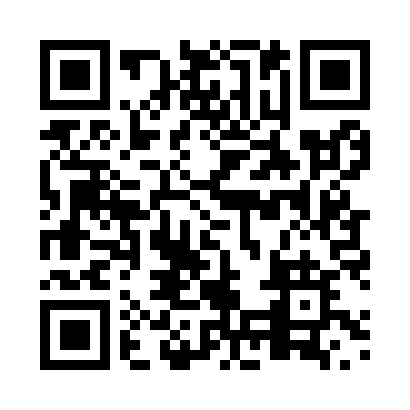 Prayer times for Redore, Newfoundland and Labrador, CanadaMon 1 Jul 2024 - Wed 31 Jul 2024High Latitude Method: Angle Based RulePrayer Calculation Method: Islamic Society of North AmericaAsar Calculation Method: HanafiPrayer times provided by https://www.salahtimes.comDateDayFajrSunriseDhuhrAsrMaghribIsha1Mon3:134:551:317:1410:0611:482Tue3:134:561:317:1410:0511:483Wed3:144:571:317:1410:0511:484Thu3:144:581:317:1410:0411:485Fri3:154:591:317:1410:0311:476Sat3:165:001:327:1310:0311:477Sun3:165:011:327:1310:0211:478Mon3:175:021:327:1310:0111:469Tue3:185:031:327:1210:0011:4610Wed3:185:041:327:129:5911:4611Thu3:195:061:327:119:5811:4512Fri3:205:071:327:119:5711:4513Sat3:205:081:337:109:5611:4414Sun3:215:101:337:109:5511:4415Mon3:225:111:337:099:5411:4316Tue3:225:121:337:099:5311:4317Wed3:235:141:337:089:5111:4218Thu3:245:151:337:079:5011:4119Fri3:255:171:337:079:4811:4120Sat3:265:181:337:069:4711:4021Sun3:265:201:337:059:4611:3922Mon3:275:221:337:049:4411:3823Tue3:285:231:337:039:4211:3824Wed3:295:251:337:029:4111:3725Thu3:305:261:337:019:3911:3626Fri3:305:281:337:019:3811:3527Sat3:315:301:337:009:3611:3428Sun3:325:311:336:599:3411:3329Mon3:335:331:336:579:3211:3230Tue3:345:351:336:569:3011:3231Wed3:355:371:336:559:2911:31